Funds raised will support state scholarships for students in the field of addiction studies programs.$70.00 per Personor$250.00 per foursome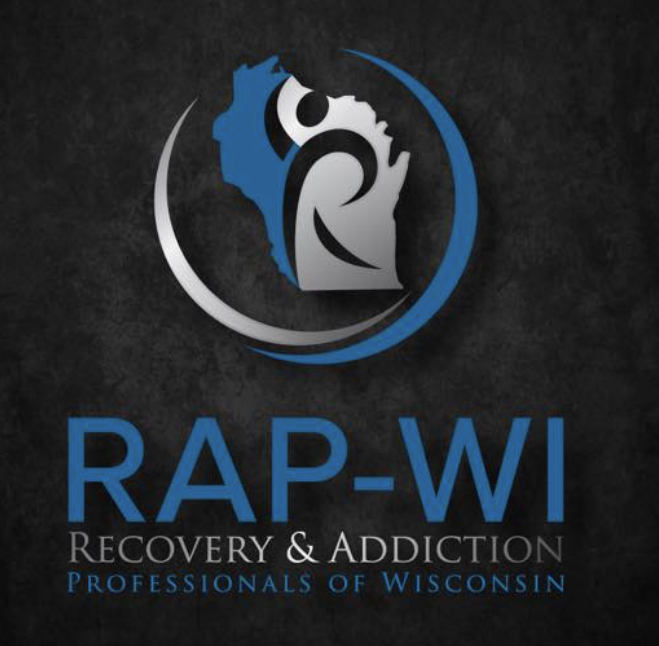 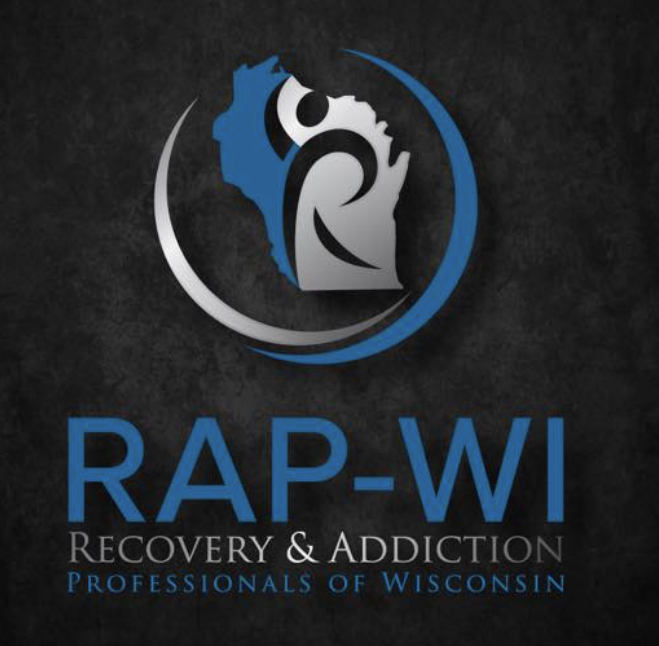 